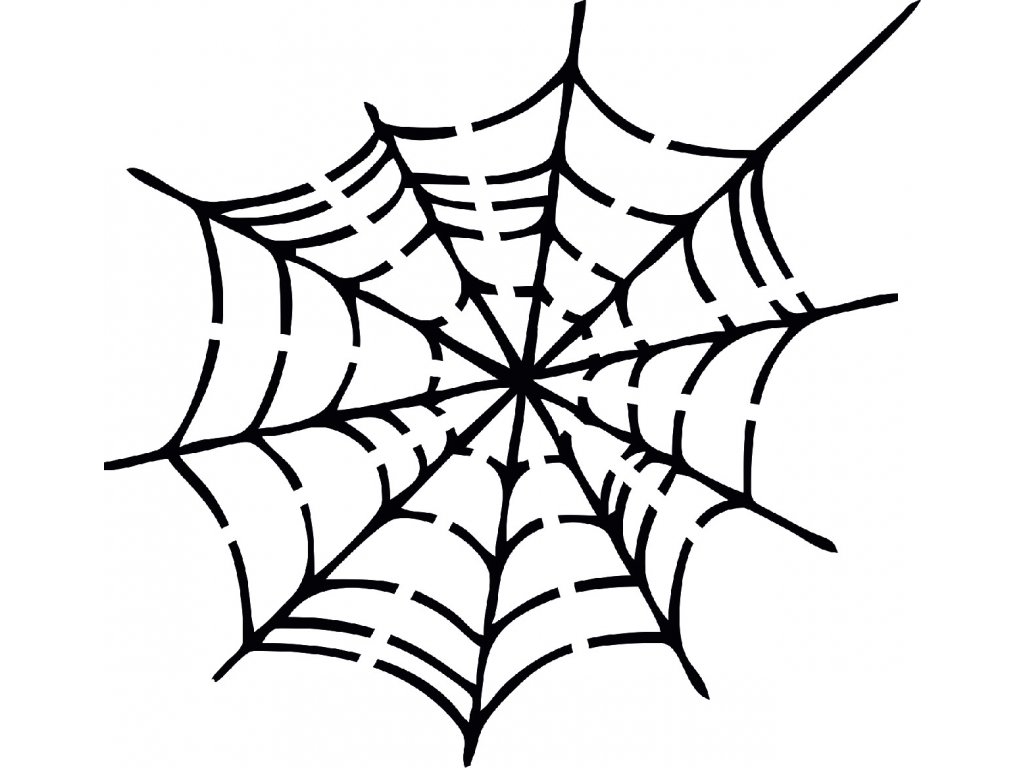 	    Obecní úřad Dolany                           a              Sbor dobrovolných hasičů Dolany                         Vás              srdečně zve na                          ČARODĚJNICKÝ REJ,                                                       který se koná 30. dubna 2023 od 17,30 hodin                                   v areálu sportoviště.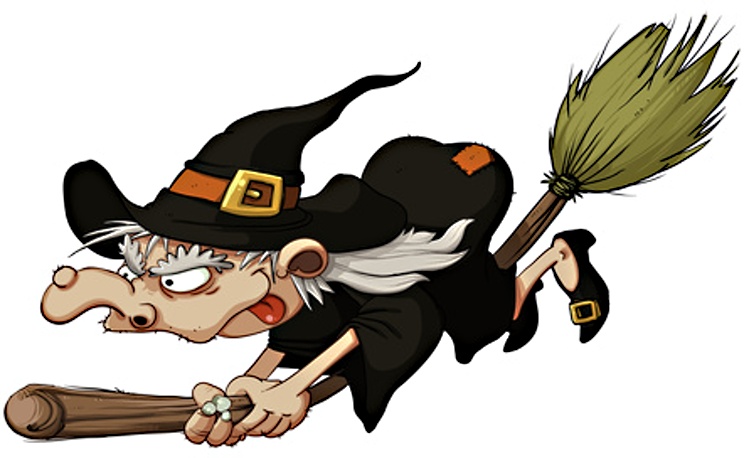 Sraz čarodějnických masek a kostýmů je v 17,00 hodin u rybníčka.Občerstvení zajištěno                                                                                            Děti do 15 let buřta ZDARMATěšíme se na Vás            Z akce bude pořizována fotodokumentace pro prezentaci aktivit OÚ Dolany. Svou účastí na akci vyjadřujete                        souhlas.